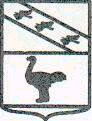 Льговский Городской Совет депутатов Р Е Ш Е Н И Е       от 16 февраля 2023 года  № 21 О внесении изменений и дополнений в Решение Льговского Городского Совета депутатов от 26.12.2006 № 1016  «О Положении о публичных слушаниях в городе Льгове»Руководствуясь Федеральным законом от 06.10.2003 № 131-ФЗ "Об общих принципах организации местного  самоуправления в Российской Федерации", в соответствии с Уставом муниципального образования «Город Льгов» Курской области, Льговский Городской Совет депутатов РЕШИЛ:1. Внести в Решение Льговского Городского Совета депутатов от 26.12.2006       № 1016 «О Положении о публичных слушаниях в городе Льгове» следующие изменения и дополнения:1.1. Подпункт 3) пункта 2 Статьи 2  Положения изложить в новой редакции:«3) вопросы о преобразовании города Льгова, за исключением случаев, если в соответствии со статьей 13 Федерального закона от 6 октября 2003 года N 131-ФЗ "Об общих принципах организации местного самоуправления в Российской Федерации" для преобразования города Льгова требуется получение согласия населения города Льгова, выраженного путем голосования";»1.2. Пункт 2 Статьи 2  Положения дополнить подпунктом 4) следующего содержания:«4) проект стратегии социально-экономического развития города Льгова.»1.3. Статью 2 Положения дополнить пунктом 3 следующего содержания:«3. Публичные слушания по вопросам, указанным в подпункте 2 пункта 2 настоящей статьи, проводятся в соответствии с Положением о порядке организации и проведения публичных слушаний по вопросам градостроительной деятельности на территории города Льгова Курской области.»1.4. Пункт 5 Статьи 5 Положения изложить в новой редакции:«5. Решение о проведении публичных слушаний, проект муниципального правового акта, выносимого на публичные слушания, информация о дате, месте и времени проведения публичных слушаний подлежат ознакомлению населения в соответствии с Федеральным законом от 6 октября 2003 года N 131-ФЗ "Об общих принципах организации местного самоуправления в Российской Федерации" и Уставом города Льгова.»1.5. Пункт 2 Статьи 7 Положения дополнить абзацем следующего содержания:«- с целью информирования населения города Льгова не позднее семи дней до даты проведения публичных слушаний обеспечивает опубликование в газете "Льговские новости" и размещение на официальном сайте муниципального образования "Город Льгов" Курской области в сети "Интернет" (далее - официальный сайт) информации о проводимых публичных слушаниях, в том числе об инициаторе(ах) публичных слушаний, дате, времени и месте проведения публичных слушаний, теме и вопросах, выносимых на публичные слушания, а также проект муниципального правового акта.»1.6. Дополнить Положение Статьей 7.1 «Извещение населения о публичных слушаниях» следующего содержания:«1. Информирование населения о проводимых публичных слушаниях осуществляется посредством опубликования в газете "Льговские новости" и размещения на официальном сайте извещения о проведении публичных слушаний не позднее семи дней до даты их проведения.2. Публикуемая информация должна содержать тему и перечень вопросов публичных слушаний, информацию об инициаторе их проведения, указание времени и места их проведения, контактную информацию комиссии по проведению публичных слушаний, а также указание на издания, адреса официальных сайтов органов местного самоуправления и другие источники, где размещена полная информация о подготовке и проведении публичных слушаний.3. Для размещения материалов и информации о проводимых публичных слушаниях, обеспечения возможности представления жителями города Льгова своих замечаний и предложений по проекту муниципального правового акта, а также для участия жителей города Льгова в публичных слушаниях может использоваться федеральная государственная информационная система "Единый портал государственных и муниципальных услуг (функций)»1.7. Статью 10 Положения изложить в новой редакции:«1. В течение двух рабочих дней после окончания публичных слушаний комиссия по организации публичных слушаний осуществляет прием замечаний и предложений по вынесенному на обсуждение проекту муниципального правового акта, в том числе посредством официального сайта.2. Резолюция, протокол публичных слушаний, а также все поступившие письменные предложения и материалы не позднее 5 рабочих дней со дня проведения публичных слушаний направляются комиссией по организации публичных слушаний в орган или должностному лицу местного  самоуправления, назначившему публичные слушания, для учета при принятии муниципального правового акта и последующего хранения.3. Комиссия по организации публичных слушаний обеспечивает опубликование резолюции публичных слушаний в газете "Льговские новости" и размещение ее на официальном сайте не позднее чем через 7 дней со дня проведения публичных слушаний.»2. Решение вступает в силу со дня его официального опубликования.Председатель Льговского Городского Совета депутатов                                                     Ю.П. СкобелевГлава города Льгова Курской области                                                                               А.С. Клемешов